       «ЭРУДИТ» (русский язык)   - 2023 год                                                  6 класс1.О какой части речи языковед  А.Реформатский писал: «Это удобное звено в устройстве языка, которое позволяет избегать нудных повторов речи, экономит время и место в высказывании»? Подчеркни ответ.а) о существительном       б) о прилагательном         в) о местоимении        г) о наречии2. Какое слово имеет значение «Устаревшая русская единица измерения расстояния, равная 1066,8 метрам»? Подчеркни ответ.а) верста                      б) сажень                         в) аршин                     г) пядь 3. К какому спряжению относится глагол захотеть? Подчеркни ответ. а) к первому                                                              б) ко второму    в) к разноспрягаемым глаголам                             г) к глаголам особого спряжения4. В каком слове нет приставки? Подчеркни ответ.а) надоумить           б) намерение       в) надрывать      г) надумать        д) надломить5. Определите род несклоняемых  имен существительных. Подчеркни  существительное среднего  рода.а) Сочи _____         б) «Таймс»  ______            в) СНГ   ____          г)  Онтарио_______6. Какое слово может быть окончанием для первого слова и началом для второго?     ПРИК (………) ЬЯ7. Как называются слова репортаж, микрофон, редактирование, фотокамера? С каким видом деятельности человека они связаны? Ответ:____________________________________________________________________Как превратить существительные «состав», «удар», «трон», «жар», «ночь» в глаголы?  9. Из предложения «Пушкин очень любил осень» возьми дополнение, из предложения «Осень щедро одаривает леса красотой» добавь обстоятельство, из предложения «Куда ведёте нас, дороги?» возьми существительное, которое является обращением. Прибавь подлежащее из предложения «Листья опадают», употреби  его во множественном числе творительного падежа. От глагола выстлать образуй форму единственного числа женского рода прошедшего времени. Расставь слова в правильном порядке и запиши полученное предложение.Ответ:______________________________________________________________________10. Этот словарь помогает обогатить словарный запас человека образными выражениями. Он толкует лексическое значение устойчивых сочетаний слов, выявляет морфологические и синтаксические свойства данных единиц языка. Какой словарь имеется в виду?Ответ:_____________________________________________________________________11. Реши анаграмму (составь слово из данных букв) Подсказка: подчеркнута первая буква слова.ЕВСОЛАЧОНОТЕСИ  Ответ:_________________________________________________12. Подчеркни лишнее слово, объясни свой выбор. Слова: мир, мирный, примирить(друзей), замирать, мириться.Ответ:____________________________________________________________________13. Какой фразеологизм (устойчивое сочетание слов) загадан на рисунке? Объясни его. Ответ:_______________________________________________________________________________________________________________________________________________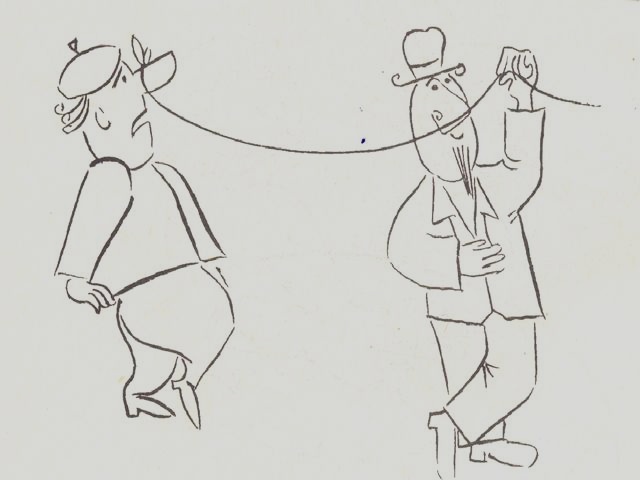 14. Запишите имена существительные в форме родительного падежа множественного числа: яблоко, помидор, теленок, килограмм, апельсин.Ответ:_______________________________________________________________________________________________________________________________________________15. В древнерусском языке было шесть склонений, сейчас три. Что такое разносклоняемые имена существительные? Перечислите их.Ответ: __________________________________________________________________________________________________________________________________________16. Подчеркни во фразеологизмах только глаголы второго спряжения. Сдержать слово, видеть насквозь, обрести себя, гнаться за двумя зайцами, обвести вокруг пальца.17.Собери пословицы. Соедини стрелками начало и конец пословицы, вставь пропущенные буквы в окончания глаголов.	С кем поведёш...ся                                          ни одного не пойма…шь             Как аукн…тся                                                так и откликн…тся           За двумя зайцами погон…ш…ся                от того и наберёш…ся18. Вставь пропущенные слова в словообразовательные цепочки.Глухой	……………………………………….……………..приглушенностьИнтерес  ………………………………………………………заинтересованный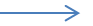 19. Разгадай метаграмму (метаграмма-загадка, по условиям которой из одного слова можно получить другое, заменив всего одну букву)С «К» в полях меня найдете      1._____________________________________________                                    С «Г» - романсы запоете            2._____________________________________________С «В» - в косички заплетете      3._____________________________________________20. Прочитай стихотворение, ответь, почему рифмуются выделенные слова.Весною он первым проснется             Ответ:________________________________И на заре молодой                                 _______________________________________Умоет румяное солнце                         _______________________________________Своей родниковой водой.                     ________________________________________